01. Nejvyšší horou Korejského poloostrova je hora stojící na hranici mezi dvěma státy. O které státy se jedná?a) Korejská republika a Korejská lidově demokratická republikab) Rusko a Korejská lidově demokratická republikac) Čína a Korejská lidově demokratická republikad) Korejská republika a Japonsko02. Kromě hlavního města má Korejská republika ještě nově vytvořené administrativní centrum poblíž města Tädžŏn, které je pojmenováno po králi z dynastie Čosŏn. Hlavní město a toto město se nazývajía) Sŏul a Sedžong.b) Pchjŏngjang a Sedžong.c) Sŏul a Čedžu.d) Sŏul a Pusan.03. Portugalský jezuita Luís Froís žil v Japonsku od roku 1563. Ve svých dopisech se zmiňuje o korejských zajatcích v Nagasaki. Občany kterého království tito zajatci byli?a) Kogurjŏb) Korjŏc) Čosŏnd) Silla04. S kterým z následujících čínských států NEMOHLO korejské království Korjŏ navázat vztahy?a) Liao b) Čchingc) Songd) Tang05. Na kterém z následujících ostrovů se nacházelo království Tchamna?a) Kanghwadob) Toktoc) Ullŭngdod) Čedžudo06. Zakladatel království Čosŏn se jmenovala) Čang Pogo.b) I Sŏnggje.c) I Sunsin.d) Kim Jusin.07. Korejci byli nakonec úspěšní v tzv. Imdžinských válkách díky bojům zejménaa) na moři.b) v Pusanu.c) v Hanjangu.d) v horách.08. Který pro Korejce barbarský národ napadl Koreu v první polovině 17. století?a) Ainuovéb) Japoncic) Mongolovéd) Džürčeni, později známí jako Mandžuové09. Království Čosŏn je známé tím, že bylo dlouho dobu uzavřeno cizím vlivům, Japonsko to však změnilo. Kdy došlo k tzv. otevření Koreje?a) 1910b) 1894c) 1876d) 184810. Které významné hnutí se váže ke smrti císaře Kodžonga?a) Hnutí nezávislostib) Hnutí odporuc) Hnutí za splacení národního dluhud) Hnutí 1. března11. Vyberte správné chronologické pořadí událostí z 20. století, které významně ovlivnily korejské dějiny.a) japonská anexe → Korejská válka → Korejská lidová republika → normalizační smlouvab) japonská anexe → Korejská lidová republika → Korejská válka → normalizační smlouvac) normalizační smlouva → japonská anexe → Korejská válka → Korejská lidová republikad) normalizační smlouva → Korejská lidová republika → japonská anexe → Korejská válka12. Letní olympijské hry se v Korejské republice konaly rokua) 1978.b) 1988.c) 2008.d) 2018.13. Kdo je současným prezidentem Korejské lidově demokratické republiky?a) Kim Ilsŏngb) Kim Čŏngilc) Kim Čongŭnd) Kim Jŏdžŏng14. Generální tajemník OSN, který byl ve funkci od roku 2007 do roku 2016 a který pochází z Korejské republiky, se jmenujea) I Mjŏngbak.b) Kim Tädžung.c) No Muhjŏn.d) Pan Kimun.15. Termín „pochod strasti“ se týká dobya) hladomorů v KLDR v 90. letech 20. století.b) po asijské finanční krizi v Korejské republice v 90. letech 20. století.c) před nastartováním jihokorejské ekonomiky v 60. letech 20. století.d) temna za japonské okupace v první polovině 20. století.16. Severokorejská ideologie, která hlásá samostatnost v ekonomice, politice a obraně státu, se nazývá korejským termínema) čchŏllima.b) sŏngbun.c) čučche.d) sŏngun.17. Zásadním buddhistickým spisem, který sloužil k ochraně státu a jehož první verze byla spálena, jea) Pchalman tädžanggjŏng – Tripitaka Koreana.b) Čewang ungi – Písně králů a císařů.c) Hädong kosŭngdžŏn – Biografie nejvýznamnějších korejských mnichů. d) Samguk jusa – Nepominutelné události Tří království.18. Který z následujících vztahů NEPATŘÍ do tzv. tří základních vztahů, korejsky samgang?a) vztah mezi manželib) vztah mezi otcem a synemc) vztah mezi přátelid) vztah mezi panovníkem a poddaným19. Termínem čchŏnmin se označovalia) elitní úředníci.b) obchodníci.c) zavržení.d) rolníci.20. O rozšíření protestantismu v Koreji se zasloužili zejména misionáři z a) Francie.b) Nizozemska.c) Portugalska.d) USA.21. Buddhismus se do Koreje dostal a začal šířit va) 1. století př. n.l.b) 1. století n.l.c) 4. století n.l.d) 10. století n.l.22. Pojem „comfort women“ označuje ženy, kteréa) byly využívány jako sexuální otrokyně.b) dříve provozovaly masáže.c) četly povídky v rádiu.d) dříve pracovaly v kavárnách pro muže.23. Který z následujících výrazů NEMÁ nic společné s korejským buddhismem?a) Hjanggjob) Häinsac) Pulguksad) Sŏkkuram24. Pevnost Hwasŏng zapsaná na seznamu dědictví UNESCO se nachází v jednom z měst v provincii Kjŏnggi. O jaké město se jedná?a) Andongb) Kjŏngdžuc) Suwŏnd) Sŏngnam25. V hymně Korejské republiky se zpívá o korejské národní květiněa) chryzantémě.b) lotusu.c) ibišku.d) magnólii.26. Komiksová kniha autorky Kim Kŭmsuk, v češtině nazvaná Tráva, pojednává oa) místech, která osvobodili američtí vojáci během korejské války.b) povstání ve městě Kwangdžu v roce 1980.c) korejských sexuálních otrokyních z doby 2. světové války.d) zásadách pěstování rostlin, zejména rýže, za dynastie Čosŏn.27. Tradiční korejský kalendář vychází z čínského lunárního kalendáře. Tradiční svátky, které se řídí tímto kalendářem a jejichž datum je tedy pohyblivé, jsou a) Den hnutí za nezávislost samildžŏl.b) Svátek podzimní sklizně čchusŏk.c) Den korejského písma hangŭllal.d) Den osvobození kwangbokčŏl.28. Jedna z nejpopulárnějších korejských deskových her, při které se počet tahů určuje hodem a pozicí čtyř hracích špalíčků po dopadu, se nazýváa) pačinko.b) paduk.c) samullori.d) junnori.29. Potraviny, které podle legendy dostal tygr a medvědice od syna vládce nebes Hwanŭnga, jsou dnes používány hlavně jako kořenící přísady. Byly toa) minari (potočnice lékařská) a chilli.b) pelyněk a česnek.c) rýžové koláčky ttŏk a hruška pä.d) fazole azuki pchat a pohanka.30.Jakým termínem se označuje tradiční korejský oděv, dámský i pánský?a) čchimab) hangukc) hanbok d) Korejské oblečení bylo velmi různorodé, a neoznačuje se proto souhrnným termínem.31. Korejské potápěčky hänjŏ sbírají měkkýše a mořské řasy zejména v moři u ostrova a) Čedžudo (angl. často jako Jejudo či Chejudo).b) Cušima.c) Jŏŭido (angl. často jako Yeouido).d) Kanghwado.32. Korejská gramatika je aglutinačního typu, a tedya) ke kořeni slova může připojovat za sebe i několik gramatických morfémů.b) ke kořeni slova nelze připojovat žádné afixy.c) ke kořeni slova nelze připojit více než jeden afix.d) nemá konjugaci sloves. 33. Čtyři symboly na korejské vlajce obklopující střední kruhový symbol se vztahují k významné čínské věštební knize I-ťing (Kniha proměn). Nazývají sea) hexagramy.b) pentagramy.c) jin a jang.d) trigramy.34. Korejská republika sousedí s Korejskou lidově demokratickou republikou dvěma provinciemi, z nichž jedna je mezi ně rozdělena – část se jí nachází v obou státech. Tyto dvě sousedící provincie se nazývajía) Čŏlla a Pchjŏngan.b) Hamgjŏng a Pchjŏngan.c) Kjŏnggi a Kangwŏn.d) Čŏlla a Kjŏngsang.35. Jaký výrok platí, srovnáme-li Korejský poloostrov (KR a KLDR) s Českou republikou?a) Korejský poloostrov (KR a KLDR) obývá více než 100 milionů obyvatel. Jeho rozloha je méně než dvojnásobek rozlohy České republiky.b) Korejský poloostrov (KR a KLDR) obývá více než 75 milionů obyvatel. Jeho rozloha je méně než trojnásobek rozlohy České republiky.než dvojnásobek rozlohy České republiky.c) Korejský poloostrov (KR a KLDR) obývá více než 75 milionů obyvatel. Jeho rozloha je zhruba stejná jako rozloha České republiky.d) Korejský poloostrov (KR a KLDR) obývá méně než 50 milionů obyvatel. Jeho rozloha je méně než trojnásobek rozlohy České republiky. 36. Vzdálenost mezi Prahou a Sŏulem je více než 8000 km vzdušnou čarou. Vyberte výrok, který platí.a) Jedeme-li z Koreje do Čech, posune se čas na hodinách dopředu.b) Jedeme-li z Čech do Koreje, posune se čas na hodinách dopředu.c) Jedeme-li z Čech do Koreje v létě, čas na hodinách se nezmění, ale počasí bude jako v zimě.d) Jedeme-li z Čech do Koreje, čas se změní či nezmění v závislosti na tom, zda překročíme datovou hranici nebo nikoliv. 37. Řeka Han je druhou nejdelší řekou Korejské republiky, i když pramení také v KLDR. Kterým velkým městem či velkými městy protéká?a) Sŏul a Pusanb) Sŏul a Pchjŏngjangc) Sŏul d) Pchjŏngjang a Pusan 38. Korejský archeolog Han Hŭngsu společně s dr. Aloisem Pultrem se zasloužili o první překlad korejsky psaného díla do češtiny. O jaké dílo se jedná?a) román Proudb) román Drnová střechac) středověká kronika Nepominutelné události Tří královstvíd) středověké dílo Vyprávění z hory Kŭmo39. Vladimír Pucek byl významný český koreanista. Mezi jeho odborná díla, jichž je autorem nebo spoluautorem, patřía) Putování paní Sa na jih, Korejské pohádky, Vodopád devíti draků.b) Gramatika korejského jazyka, Klasická korejština, Jazyková politika v Koreji.c) Dějiny moderní korejské literatury, Dějiny Koreje.d) Jasná luna v prázdných horách, Studie z dějin starší korejské literatury.40. Která z následujících osobností se NEPROSLAVILA literární tvorbou?a) I Sŭngmanb) Hwang Činic) Han Kangd) Kim Mandžung41. Buddhismus se na Korejském poloostrově rozšířil v prvních stoletích našeho letopočtu. Památky z této doby, tj. zhruba 1. tisíciletí našeho letopočtu,a) byly zničeny během japonských nájezdů a Korejské války.b) jsou soustředěny hlavně na ostrově Kanghwa.c) jsou často kamenné sochy, věže a skalní reliéfy.d) byly odvezeny do Japonska během japonské okupace a na území Korejského poloostrova žádné nezůstaly.42. Který z následujících pojmů označuje starověkou korejskou básnickou formu?a) manhwab) hjanggac) hunmindžŏngŭmd) samullori43. Válka v roce imdžin neboli Imdžinská válka na konci 16. století, byl válečný konflikt vyvolanýa) japonskými vojsky pod vedením sjednotitele Japonska Tojotomi Hidejošiho.b) čínskými vojsky dynastie Suej, která obratní korejští vojevůdci nalákali do bažin.c) ruskou invazí, jež vyústila v Rusko-japonskou válku.d) vpádem mongolských vojsk dynastie Jüan do Koreje a poté i do Japonska.44. Za japonské okupace Koreje v první polovině 20. století byla korejská jménaa) ponechána v původní podobě všem obyvatelům Koreje.b) změněna na japonská v roce 1910.c) změněna na japonská ke konci 30. let 20. století.d) změněna na japonská pouze tehdy, pokud o to obyvatel Koreje úředně požádal.45. Nejstarší dochovaný spis vytištěný v Koreji i na světě pomocí pohyblivých kovových typů, který byl objeven v Národní knihovně v Paříži, jea) kronika Samguk jusa z 13. století n. l. b) Tripitaka Koreana z 13. století n. l. c) soubor básní sidžo korejské básnířky Hwang Čini ze 16. století.d) spis Čikči (Čikčisimčchejodžol) ze 14. století n. l.46. Státní zkoušky kwagŏ (munkwa, mugwa, čapkwa) byly pořádány po dlouhá staletí a museli je skládata) civilní úředníci, vojenští úředníci, odborníci v různých oblastech (astrologové, tlumočníci apod.).b) civilní úředníci, vojenští úředníci a kisäng.c) hwarangové, eunuši, sloužící krále a královny.d) pouze vojenští úředníci.47. Korejské tradiční domy hanok používaly zpravidla systém vytápění ondol. Jedná se o a) důmyslnou izolaci stěn pomocí morušového papíru a vyhřívání ohništěm.b) podpodlahové vytápění zajišťované kouřovody pod podlahou místnosti.c) kamna umístěná vždy u severní stěny domu.d) velké ohřívadlo se žhavými uhlíky uprostřed místnosti.48. Žánr „korejské opery“ pchansori, tradičního představení se zpěvem a hudbou, vyniká originálním způsobem vyprávění příběhu. V tradiční podobě je pro ně typické, žea) herci a hudebníci byli vždy pouze ženy.b) představení vyžaduje důkladnou výpravu, mnoho kulis, kostýmů a hudebníků.c) z období dynastie Čosŏn se dochovaly stovky her, které se dodnes uvádějí.d) celé představení zpívá jediný zpěvák či zpěvačka doprovázený bubeníkem.49. Hudební nástroje, na které se hraje při představení samullori, jsoua) citera kajagŭm a buben ve tvaru přesýpacích hodin čanggu.b) flétna pchiri a velký buben puk.c) čtyři bicí nástroje – velký buben, buben ve tvaru přesýpacích hodin, ruční a závěsný gong.d) vždy pouze strunné nástroje.50. Pusanský mezinárodní festival se každoročně věnuje žánrua) fantasy a sci-fi filmům, seriálům a komiksům. b) moderní korejské hudby, K-pop.c) klasické korejské hudbě.d) filmu. PKO   Písemný test programu (PT)   Korejská studia
     (Bakalářské prezenční studium jeden program) varianta testu: 04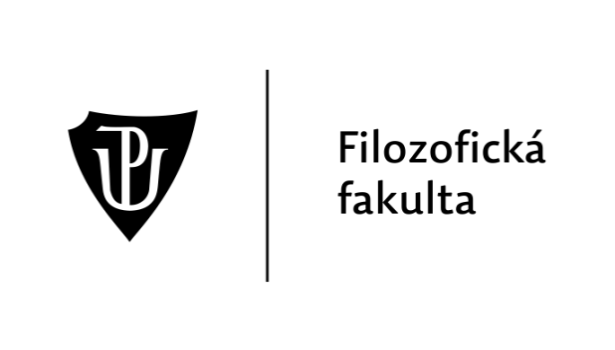 2023